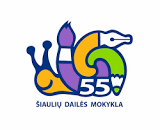 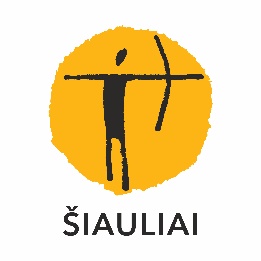 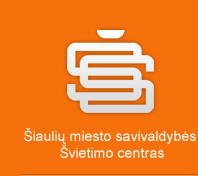 Šiaulių dailės mokyklos kūrybinės dirbtuvės„KŪRYBIŠKAS PATIRTINIS STEAM UGDYMAS“KVIETIMAS2023 m. balandžio 4 – gegužės 12 ir birželio 5 – 16 dienomis Šiaulių dailės mokykla bendradarbiaudama su Šiaulių miesto savivaldybės Švietimo centru kviečia Šiaulių miesto mokytojus su penktų klasių mokiniais į Šiaulių dailės mokyklos kūrybines dirbtuves „KŪRYBIŠKAS PATIRTINIS STEAM UGDYMAS“ per grafikos ir skulptūros technikų išbandymą. Viena klasė ar mokinių grupė yra kviečiama registruotis vieną kartą.Šiaulių dailės mokyklos mokytojai pasidalins gerąja pedagogine patirtimi, demonstruodami dailės technikas ir didaktinę patirtį organizuojant STEAM ugdymo procesą. Mokytojai šiose dirbtuvėse siekia meno, mokslo ir kūrybinių užduočių sintezės. Stebėdami Šiaulių dailės mokyklos mokytojų pamokas matysite įvairias technikas, praktikoje taikomus ugdymo praktikos modelius, specifinę dalykinę įrangą, kurią turime dailės mokykloje. Kūrybiniuose dirbtuvių užsiėmimuose mokytojai smagiai ir netradiciškai pristatys įvairias dailės technikas. Aplankysite dailės mokyklos parodinėse erdvėse veikiančias mokinių ir mokytojų darbų parodas, susipažinsite su mokyklos lauko ir vidaus erdvėmis.Vieta -  Šiaulių Dailės mokykla (Gumbinės g. 18b, 77166 Šiauliai)Birželio 8 d. 15 val. - nuotoliniu būdu (Zoom aplinkoje) vyks kūrybinių dirbtuvių veiklų aptarimas, į kurį kviesime visus mokytojus, dalyvavusius su mokiniais kūrybinėse dirbtuvėse. REGISTRACIJA. Registruotis kviečiame iki 2023 m. birželio 7 dienos, 17.00 val. spaudžiant šią nuorodą (arba įkeliant ją naujame lange): https://byt.lt/OpnH7  Pažymėjimai mokytojams. Mokytojai, dalyvausiantys su mokiniais kūrybinėse dirbtuvėse ir aptarime  (birželio 8 d. 15 val.) registruojasi www.semiplius.lt -> balandžio 4 d. „Kūrybinės Dailės mokyklos dirbtuvės. Kūrybiškas patirtinis STEAM ugdymas“Dėl papildomos informacijos kreiptis į Šiaulių dailės mokyklos direktorės pavaduotoją ugdymui - Gedutę Grigaliūnaitę tel. +37063623533 arba Šiaulių miesto savivaldybės švietimo centro metodininkę Jolantą Lembertienę el. p. jolanta.lembertiene@siauliai.lt  Dalyvio (mokytojo) mokestis už pažymėjimą – 2,00 Eur. Mokėti galima tik pavedimu į Šiaulių miesto savivaldybės švietimo centro sąskaitas: fiziniai asmenys (iš asmeninių lėšų) iki renginio dienos moka į sąskaitą Nr. LT73 7300 0100 8725 3055, AB bankas „Swedbank“, banko kodas 73000; biudžetinės įstaigos, po renginio gavusios sąskaitą faktūrą, moka į sąskaitą Nr. LT68 7300 0100 8697 6113, AB bankas „Swedbank“, banko kodas 73000. Mokėjimo paskirtyje būtinai nurodykite dalyvio vardą, pavardę, renginio pavadinimą.Eil.Nr.Kūrybinės veiklos pavadinimas (trumpas aprašymas)Atsakingi mokytojaiGRAFIKOS TECHNIKŲ IŠBANDYMASGRAFIKOS TECHNIKŲ IŠBANDYMASGRAFIKOS TECHNIKŲ IŠBANDYMASGRAFIKOS PĖDSAKAISpalvoti grafikos šešėliai (dirbsime su spaustuvinėmis staklytėmis, popieriaus trafaretais, linoleumo klišėmis, piešime).Eglė Bičkienė, Daina Dambrauskienė, Kristina RupšienėFORMŲ MAGIJA GRAFIKOJE Vienetinė spauda.Dalvytis Udrys, Jolita UdrienėVIENS, DU, TRYS... PIKASO AKIS! Pristatysime Pikaso kūrybą, stilistinę įvairovę. Po to, mokiniai mes kauliuką ir išsitrauks įvairių Pikaso tapytų portretų dalis, jas perpieš, sukurs savitą portretą-koliažą.Ugnius Ratnikas, Ernesta Šimkienė, Audronė GrosienėPANIRK Į GRAFIKĄGrafikos priemonių išbandymas.Rinaldas Damskis, Gitana KaltanienėSPALVŲ IR FORMŲ LABIRINTAI Pilsime, purkšime, voluosime, spausime, pūsime dažus, formuosime sudėtingus spalvų ir formų labirintus.Vidmantas ZarėkaLINKSMOSIOS RAIDELĖS Flomasterių, aplikacijų, akvarelės panaudojimas.Viktorija VisockytėSKULPTŪROS TECHNIKŲ IŠBANDYMASSKULPTŪROS TECHNIKŲ IŠBANDYMASSKULPTŪROS TECHNIKŲ IŠBANDYMASNUOTAIKA DELNE Lipdymas iš molio.Vilius Šliuželis, Irena Šliuželienė, Arvydas Masiulis.PUOKŠTĖ Lipdymas iš modelino.Akvilė Gulbinienė, Dainius Kulnys